À propos de cette leçonDans la présente leçon, les élèves étudieront les fonctions et les responsabilités des trois ordres de gouvernement au Canada. Ils participeront ensuite à un jeu de rôles afin d’apprendre comment les fonds publics sont dépensés à l’échelle fédérale, provinciale et municipale.Niveau scolaireCours/matièresObjectif d’apprentissageDuréesuggérée10CHV2O – Éducation à la citoyennetéÀ la fin de cette leçon, les élèves pourront :décrire les différents ordres de gouvernement et leurs rôles.Une périodeLiens avec le curriculumÉtudes canadiennes et mondiales 9e et 10e année 2013Civismes et citoyenneté, 10e année CHV2OEngagement et action civiqueAttentes :B2 – Déterminer la reconnaissance de divers points de vue, de croyances, de valeurs et symboles dans sa communauté et au Canada. [ACCENT SUR : perspective politique]Contenus d’apprentissage :B2.2 – Décrire des événements, des symboles et des groupes de personnes commémorés ou reconnus au Canada et leur signification pour la société canadienne.MatérielVidéoprojecteur ou tableau blancCartes du CanadaChapeau ou sac pour le tirage Exemplaires pour les élèves du document « Les trois ordres de gouvernement au Canada » (annexe A)Porte-noms (annexe B)« Argent » du gouvernement (annexe C) Ou utiliser l’outil CLIPS Money Tool interactivement : http://mathies.ca/learningTools.phpScénarios : « Argent » du gouvernement (annexe D), à couper en bandes par sujetFiche de suivi (annexe E)Durée(min.)Déroulement de la leçonL’évaluation comme 
et au service de l’apprentissage (auto-évaluation/évaluation 
par les pairs/le personnel enseignant)MISE EN SITUATIONMISE EN SITUATIONMISE EN SITUATIONDirectivesExpliquer que le Canada compte trois ordres de gouvernement : le fédéral, le provincial et le municipal. Donner un aperçu général de chaque ordre de gouvernement. Montrer une carte du Canada (si possible, utiliser une carte en ligne pour présenter des vues rapprochées des régions dont chaque gouvernement est responsable).Désigner divers endroits sur la carte et poser des questions pour vérifier les connaissances des élèves. Par exemple, désigner Toronto et demander : « Qui est le maire de Toronto? », désigner Ottawa et demander : « Dans quel édifice d’Ottawa le premier ministre du Canada travaille-t-il? » et « Combien de provinces et de territoires relèvent du gouvernement fédéral? ».Durée(min.)Déroulement de la leçonL’évaluation comme 
et au service de l’apprentissage (auto-évaluation/évaluation 
par les pairs/le personnel enseignant)MISE EN SITUATION (suite)MISE EN SITUATION (suite)MISE EN SITUATION (suite)Contexte d’apprentissageMarc est un personnage qui ne cesse d’éprouver des troubles financiers. Utiliser le scénario ci-dessous pour fournir aux élèves un contexte d’apprentissage.Marc aimerait participer à la vie politique, mais il ne sait pas quel poste lui conviendrait le mieux. Il décide d’observer un politicien de sa région au travail pour en apprendre davantage sur les principales fonctions des différents ordres de gouvernement.ACTIONACTIONACTIONActivité : Jeu de rôlesDistribuer le document « Les trois ordres de gouvernement au Canada » (annexe A). Examiner les rôles de chaque ordre de gouvernement, en expliquant les responsabilités énumérées dans le document. Inviter les élèves à remplir les renseignements demandés sur les chefs de gouvernement et leur poste. Discuter des réponses avec la classe.Demander à trois élèves de prendre place devant la classe. Attribuer un rôle à chacun d’eux : premier ministre du Canada, premier ministre provincial ou maire. Leur remettre un porte-nom (annexe B) pour qu’ils soient faciles à identifier. Expliquer que chaque élève représente l’ordre de gouvernement lui ayant été attribué. Fournir de l’argent fictif à chaque chef (annexe C).Placer les bandes des divers scénarios de financement (annexe D) dans un chapeau ou un sac. Choisir deux autres élèves qui doivent venir devant la classe pour piger un scénario de financement (par exemple, construire un nouvel aréna). Ces deux élèves doivent se consulter brièvement, puis demander le financement à l’ordre de gouvernement concerné. Recueillir les fiches de suivi (annexe E).Durée(min.)Déroulement de la leçonL’évaluation comme 
et au service de l’apprentissage (auto-évaluation/évaluation 
par les pairs/le personnel enseignant)ACTION (suite)ACTION (suite)ACTION (suite)Si les élèves demandent le financement au bon ordre de gouvernement, le représentant de l’ordre en question doit leur remettre de l’argent fictif. Si le financement peut provenir de plus d’un ordre de gouvernement, les élèves doivent présenter une deuxième demande.Si les élèves ne présentent pas leur demande au bon ordre de gouvernement, intervenir et passer en revue le tableau des responsabilités en fonction du scénario (annexe A).Recommencer l’activité avec d’autres élèves, jusqu’à ce que tous les scénarios de financement aient été utilisés.COMPTE RENDU ET CONSOLIDATIONCOMPTE RENDU ET CONSOLIDATIONCOMPTE RENDU ET CONSOLIDATIONDemander aux élèves de faire connaître leur opinion sur les dépenses publiques et sur les fonctions du gouvernement à l’aide des questions suivantes :Selon vous, pourquoi avons-nous trois ordres de gouvernement au Canada?Comment un citoyen peut-il influer sur les décisions de chaque ordre de gouvernement en matière de dépenses?Pensez-vous que l’éducation devrait être payée par le gouvernement provincial ou par le gouvernement fédéral? Pourquoi?Quels sont les avantages des municipalités à pouvoir financer et contrôler les dépenses des services municipaux, comme les bibliothèques publiques, les centres d’art et de loisirs?D’où vient l’argent dépensé par les trois ordres de gouvernement?Fiche de suivi (annexe E)Demander aux élèves de remplir une fiche de suivi (annexe E) indiquant trois éléments qu’ils ont appris en classe aujourd’hui sur les dépenses relatives aux différents ordres de gouvernement.Les trois ordres de gouvernement au CanadaPorte-noms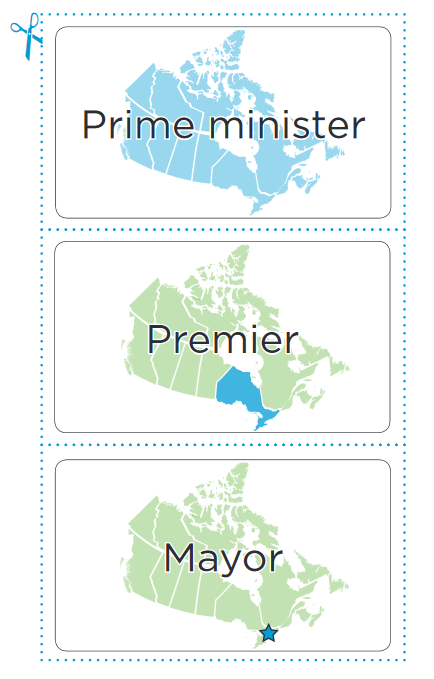 « Argent » du gouvernement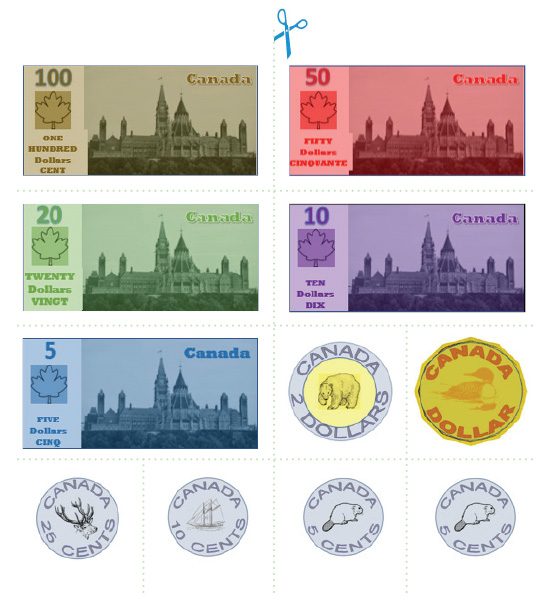 Scénarios : « Argent » du gouvernementScénarios : « Argent » du gouvernement (suite)Scénarios : « Argent » du gouvernement (suite)Scénarios : « Argent » du gouvernement (suite)Fiche de suiviNom : ____________________________________Indiquez ce que vous avez appris au sujet des fonctions et des responsabilités de chaque ordre de gouvernement.